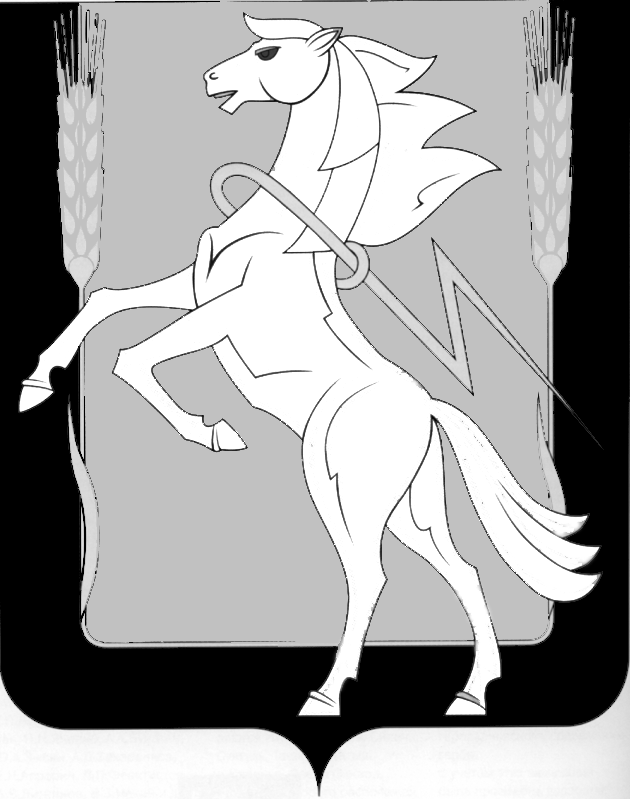 СОБРАНИЕ ДЕПУТАТОВ СОСНОВСКОГО МУНИЦИПАЛЬНОГО РАЙОНАшестого созываРЕШЕНИЕ от « 20 » октября 2021 года № 213В связи с истечением срока полномочий главы Сосновского муниципального района Челябинской области, руководствуясь Федеральным законом от 06.10.2003г. № 131-ФЗ «Об общих принципах организации местного самоуправления в Российской Федерации», Законом Челябинской области от 11.06.2015 года № 189-ЗО «О некоторых вопросах правового регулирования организации местного самоуправления в Челябинской области», Законом Челябинской области от 28.12.2016г. № 488-ЗО «О требованиях к уровню профессионального образования, профессиональным знаниям и навыкам, являющимся предпочтительными для осуществления главой муниципального района, городского округа, городского округа с внутригородским делением отдельных государственных полномочий, переданных органам местного самоуправления муниципальных образований Челябинской области, и о признании утратившими силу некоторых законов Челябинской области», Уставом Сосновского муниципального района,  Положением «О порядке проведения конкурса по отбору кандидатур на должность главы Сосновского муниципального района Челябинской области», утвержденным Решением Собрания депутатов Сосновского муниципального района от 15.09.2021г. № 186, Собрание депутатов Сосновского муниципального района шестого созыва РЕШАЕТ:1. Объявить конкурс по отбору кандидатур на должность главы Сосновского муниципального района Челябинской области.2. Направить настоящее Решение Губернатору Челябинской области А.Л. Текслеру.         3. Опубликовать настоящее Решение и  объявление о проведении конкурса, условия конкурса в газете «Сосновская Нива» и разместить на сайте органов местного самоуправления Сосновского муниципального района в информационно-телекоммуникационной сети «Интернет» www.chelsosna.ru.4. Настоящее Решение вступает в силу со дня официального опубликования. Председатель Собраниядепутатов Сосновскогомуниципального района                                                       Г.М. ШихалеваОб объявлении конкурса по отбору кандидатур на должность главы Сосновского муниципального района       Челябинской        области